進修部105學年度第2學期第3次班會班會專題討論內容摘要「法治教育」宣導討論題綱學生在網路空間常見的觸法問題及其罰責有那些?          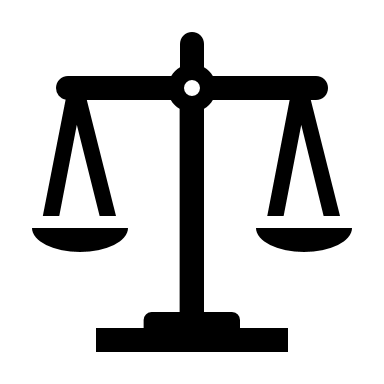 討論內容摘要班級分享內容二技企管四甲1.個資洩漏問題:非法蒐集、處理、利用個人資料，個資法第6條，第19條。2.散布猥褻照片偷拍照片:刑法「妨害秘密罪」刑法第235條、刑法315條第2項。3.網路謠言、誹謗:公然侮辱罪，刑法第309條。誹謗罪，刑法第310條。4.網路霸凌: 刑法第305條「恐嚇危害安全罪」刑法。5.網路詐騙:刑法第339條，普通詐欺罪。刑法第401條，準詐欺罪。6.非法下載:違反智慧財產權，著作權法第91條。機械四甲1.任意謾罵他人，誹謗罪。 2.散布色情圖片。3.造謠生事，社會教育維護法。機械四乙1.網路詐騙:普通詐欺罪(刑法第305條)。2.網路誹謗公然侮辱:公然侮辱罪、誹謗罪(刑法第309.310條)。3.侵害著作權:著作權法相關罰則。4.網路恐嚇:恐嚇危害安全罪(刑法第305條)。5.網路色情:散佈販賣猥褻物品(刑法第235條)。           兒童及少年性交易防制條例(第28條)資管四乙辱罵:Line群組罵人「你媽的」二審引用作家觀點判無罪。罵人二百五判賠兩千。毀謗:帶有具體事實的陳述，如陳述某人是同性戀。隱私:未經公民許可，公開其姓名，肖像，住址和電話號碼。非法入侵搜查他人住宅。應外四甲轉載他人的影片不註明出處→智慧財產權。漫罵他人→毀謗罪，言語暴力等。剽竊罪，公然恐嚇罪等。會有罰款、罰金，嚴重將處刑責坐牢，易科罰金。金融四甲1.誤引用別人的影片重製，造成版權侵犯→觸犯著作權。2.網路上屬於公共、公開場合，對他人謾罵造成公然侮辱→公然侮辱、誹謗罪。3.網路詐欺，恐嚇→詐欺罪(刑法第153、第305)與危害安全罪。4.網路駭客:無故刪除變更電磁紀錄、干擾電腦運作(刑358、359、360)。5.網路販毒→毒品危害防治條例。6.網路賣個資→個人資料保護法。7.網路販售醫藥品及醫療器材(如ok蹦 等)，違反藥事法可罰3萬至200萬元。若醫   療廣告，再加罰20萬元至500萬元。休運四乙在現代網路相當貼近人們的生活，人們可以經由網路獲得自己所需的資訊，但有些人卻會在網路上散布不實的謠言，這種不實的謠言不僅會對當事人造成影響，散佈人更可能觸反犯毀謗罪，以及高額賠償等問題，所以在網路上發布任何資訊時都該慎重，即使自己認為沒什麼，但別人或許不這麼認為。休運四丙（309條）網路謾罵：網路公然侮辱罪，處拘役or 300元以下罰金。（310條）網路霸凌：誹謗罪，處一年以下有期徒刑，拘役or500元以下罰金。引用別人的東西沒標明出處：智慧財產權，91條擅自以重製之方法，侵害他人之著作財產權，處六個月以上三年以下有期徒刑，得併科新台幣二十萬元以下罰金。資工四甲第5條:個人資料之蒐集，處理或利用，應尊重當事人之權益，依誠實及信用方法為之，不得逾越特定目的之必要範圍，並應與蒐集之目的是有正當合理之關聯。觸犯個人資料保護法最高可處五年以下有期徒刑、拘役或科或併科新台幣一百萬以下罰金常見網路觸法:任意公布他人個資。觀光四乙1.網路言論：青少年最常涉及「公然侮辱罪」及「誹謗」。2.智慧財產權：從網路下載未經授權的音樂，攝影作品或著作。3.盜取線上遊戲的天幣或寶物。4.侵害他人隱私。5.散播色情圖片或援交訊息。  機械三甲網路言論:公然侮辱，誹謗罪。智慧財產:擅自以重製之方式侵害他人之著作財產權。盜取線上遊戲的天幣或寶物:無故輸入他人帳號、密碼、破解使用電腦之保護措施或利用電腦系統之漏洞，而入侵他人之電腦或其相關設備者，處三年以下有期徒刑，拘役或併科十萬元以下罰金。電機三乙1.網路言論：少年最常涉及「公然侮辱罪」及「誹謗」。2.網路下載未經授權的音樂，攝影作品或著作。3.盜取線上遊戲的天幣或寶物。4.侵害他人隱私。5.散播色情圖片或援交訊息。電機三丙1.網路言論:學生最常涉及「公然侮辱」與「誹謗」。可能涉及觸犯刑法第三零九條的  「公然侮辱」或是第三一零條的「誹謗罪」。2.智慧財產權:從網路下載未經授權的音樂、攝影作品或著作可能涉及九十一條「擅  自以重製之方法侵害他人之著作財產權」。3.盜取線上遊戲的天幣或寶物: 可能涉及三五八條「無故輸入他人的帳號、密碼、破  解使用電腦之保護措施或利用電腦系統之漏洞，而入侵他人之電腦或其相關設備者  ，處三年以下有期徒刑，拘役或併科十萬元以下罰金」。4.散播色情圖片或援交訊息:可能涉及第二九條「以電腦網路散布使人為性交易訊息  罪」。建築三甲1.網路言論：少年最常涉及「公然侮辱罪」及「誹謗」。2.智慧財產：網路下載未經授權的音樂，攝影作品或著作。3.盜取遊戲的天幣或寶物。4.侵害他人隱私。5.散播色情圖片或援交訊息。幼保三甲程式軟體下載，MP3音樂下載、影片下載……都屬於盜版並牽涉侵權，依照我國著作權法之相關規範，受害廠商可要求賠償，若廠商提起刑事訴訟更可能面臨徒刑與罰金的強制性制裁，所以近幾年我國已陸續制訂智慧財產權的相關法規，透過各種的裁罰來喝止盜版與侵權的行為，各位同學在日常生活中，要提醒自己不要觸犯類似的案件，以免因小失，付出龐大的代價。資管三甲在臉書、PPT不當發言。如:隨便批評店家、食物、別人長像(人身攻擊) 詛咒他人導致對方身心受創、精神壓力，造成公然侮辱、名譽受損罰緩。資管三乙1.在網路上散佈不實謠言，謾罵他人，會犯公然侮辱罪。2.下載有版權的影片、書籍，侵犯他人的著作權、智慧財產權。休運三甲網路交易買賣、言語霸凌、妨害名譽。休運三乙1.妨害秘密罪:用手機偷拍，在網路上傳，最重可處三年以下有期徒刑。2.智慧財產權:盜印他人書籍，可處行為人六個月以上五年以下有期徒刑。觀光三乙1.在網路上毀謗他人，網路霸凌，公開別人的個人隱私，可能會因為這些行為倒導致  毀謗罪還有網路使用法責。2.網路霸凌型則有2年有期徒刑，犯侮辱或誹謗罪。3.網路上販賣毒，有期、無期徒刑、死刑。觀光三甲1.尊重智慧財產權，不做抄襲。2.不做網路犯罪。3.不輕易透漏個人或親人資料，包括姓名、電話、地址等。4.在網路張貼或散佈他人的著作權，必須經過作者人同意。5.在網路上的發言屬於公開公共的範圍，不能隨意謾罵他人或捏造事實。妝彩三甲1.不負責任的謾罵。2.隨意下載他人的智慧財產權。3.販賣產品、藥物等……。4.不經同意將他人資訊公開。妝彩三乙1.網路上涉及公然侮辱的原因形形色色，有的是不滿管教，有的出於感情因素，在網  路或部落格上留言進行人身攻擊。可能涉及觸犯刑法第三零九條的「公然侮辱」，  或是第三一零條的「誹謗罪」。刑法條文中，「公然」是指使不特定的人或多數人得  以共見共聞的情況；「侮辱」則是指使人難堪為目的，以言語、文字、圖畫或動作，  表示不屑輕蔑或攻擊的意思，貶損當事人在社會上所保持的人格與地位。2.從網路下載未經授權的音樂、攝影作品或著作可能涉及九十一條「擅自以重製之方  法侵害他人之著作財產權」，構成刑責。3.電腦連線的遊戲日漸流行，愈來愈多人將連線遊戲中的寶物做為交易的對象，由於  這些寶物具備「價值」，引發的竊盜、詐欺案件也層出不窮，觸犯刑法第三五八條  「無故輸入他人帳號、密碼、破解使用電腦之保護措施或利用電腦系統之漏洞，而  入侵他人之電腦或其相關設備者，處三年以下有期徒刑，拘役或併科十萬元以下罰  金。時尚三甲1.在網路發起有誹謗內容的投票也有可能觸法。2.對人直接辱罵，也是常見的誹謗。3.性別辱罵:否認他人性別，或嘲笑性特徵。4.嘲笑他人綽號。5.改編他人姓名。創意三甲侵犯隱私權及散播，例如陳冠希的裸照風波，上傳及轉載皆犯法，原則上都會觸犯「散布猥褻物品罪」。2.行動學習平台的教材也不可轉載，違反著作權法，智慧財產權等..。3.拍賣物品時，不可盜用有肖像權的照片。4.網路上打「筆戰」與霸凌，涉及「公然侮辱」及「誹謗罪」。機械二甲公然侮辱，誹謗→拘役或三百元以下罰金，惡意播放不良影片(色情暴力、血腥)、洩露個資、散播惡意軟體、盜取別人帳號密碼、在網路上散佈他人不實情事、侵害著作權、侵害他人隱私。電機二乙1.瀏覽網站及下載影片時容易遊走在觸法邊緣，避免公然侵權。2.於社群網站或論壇尚須注意用字遣詞，避免公然侮辱。3.勿任意散播來源不明影片及圖片，避免觸犯智慧財產權。建築二甲1.網路謾罵、刑法「公然侮辱」、「毀謗」罪。  公然:拘役或三百元以下罰金。  毀謗:二年以下有期徒刑，拘役或五百元罰金。2.非法下載: 「擅自以重製之方法侵害他人之著作財產權」。3.盜取線上遊戲的貨幣或寶物→刑法358條，處三年以下有期徒刑，拘役或科或併科  十萬元罰金。4.侵害他人隱私:「妨害秘密罪」→三年以下有期徒刑5.散播色情圖片或援交訊息:「散布猥褻圖片罪」三年至五年徒刑「電腦網路散布使  人為性交易訊息罪」。資管二甲1.不要下載未經授權影音。            2.不要盜用別人帳號。3.盜用別人帳號詐欺。                4.隨意散播病毒。5.留言要注意不要觸法有不雅字眼。    6.不要散布他人隱私。應外二甲1.網路言論:青少年常在網路上侮辱、言語攻擊對方可能會觸犯刑法。2.智慧財產權:因現在網路發達，學生或青少年常常會傳、下載未經授權的音樂、影  片軟體，這樣的動作違反了著作權法。3.侵害他人隱私:因社會的多變，人心越來越看不清，有些可能因男女朋友關係而產  生報復心態，進而偷看或偷拍照片放到網路上，這樣的舉動已經觸犯了刑法。休運二甲1.網路言論:學生最常涉及「公然侮辱」與「誹謗」。2.智慧財產權；從網路下載未經授權的音樂、攝影作品或著作。3.盜取線上遊戲的天幣或寶物。4.侵害他人隱私。            5.散播色情圖片或援交訊息。妝彩二甲意圖散布於眾，指摘或傳述是以毀損他人名譽之事者，為誹謗罪，處一年以下有期徒刑，拘役或500元以下罰金。網路上的轉寄、轉貼、留言、回應…等都涉及意圖散布於眾，可以成立毀謗罪。而在網路上流傳者，幾乎都是以文字或圖畫方式流傳，均為加重毀謗罪。妝彩二乙很多人會在網路上面轉傳影片，或者公開罵人等等，這些都是有可能觸法的，提醒大家尊重他人，也保護自己。數位二甲「公然侮辱」與「誹謗」學生在網路上涉及公然侮辱的原因形形色色，有的是不滿師長管教，有的出於感情因素，在網路或部落格上留言進行人身攻擊。餐飲二甲1.網路謾罵。                2.非法下載、轉寄。  3.個人資料。                4.擅自擷取資料、傳輸訊息著。            5.窺視他人電子郵件。        6.違法收集或洩漏個人資料，Ex:帳號密碼。 7.妨害名譽。                8.著作權。          9.入侵電腦。                10.架設網站販售違禁物品。電機一甲1.網路駭客。          2.網路著作權。     3.網路言語或文字霸凌。4.盜用他人(她)人圖片或盜用帳號。         5.網路詐騙。6.分享或下載剛上映的電影。         7.網路色情在網路散步或販賣裸露色情圖片。相關法律如下:1.刑法妨害電腦使用罪(輸入他人帳號或入侵他人電腦或竊取、更改或刪除他人電腦  檔案)。2.刑法妨害名譽罪(在網路上辱罵師長與同學將他人照片移花接木)。3.著作權法(在網路上任意張貼或散佈他人著作)。 4.刑法恐嚇罪(網路恐嚇)。5.刑法妨害風化罪(網路上媒介色情交易)。6.電影法(分享未公開的電影)<處三萬以上至十五萬以下罰緩>。電機一乙在網路空間常見觸法包括，言語辱罵、性騷擾、網路詐騙等，這些都是觸法的，別以為在網路虛擬空間做這些事情不會怎樣，但科技發達的時代，我們的一舉一動都有可能在波麗士大人或網路警察的監控之中，雖然有些只是罰錢了事，但都會在人生中留下了汙點，千萬別以身試法。企管一甲常見的問題整合出有網路言論、智財權、線上遊戲，侵犯隱私等。時下青少年流行在臉書或動態發佈網頁發表言論宣洩情緒，甚至開「副本」謾罵及人身攻擊，或是第三一零條的「誹謗罪」。資管一甲網路霸凌(cyberbullying)是指透過各種網路管道(如部落格、社群網站)，以圖片、影片來欺負人或排擠他人的行為例如在網路上謾罵、威嚇，惡意騷擾他人，或是轉寄影響他人名譽的圖文，都屬於網路霸凌的行為。我國目前並無專門規範網路霸凌行為的法令，但若霸凌的行為觸及毀謗、恐嚇，則刑法現行法條即訂有相關罰則。犯罪行為-網路毀謗：刑法309(公然侮辱罪)可處拘役或300以下罰金。刑法310(誹謗罪)可處一年以下有期徒刑，拘役或500以下罰金。網路恐嚇：刑法305(恐嚇危害安全罪)可處2年以下有期徒刑拘役或300以下罰金。刑法346條(單純恐嚇罪)可處6個月以上5年以下有期徒刑，得併科1000元以下罰金。應外一甲1.隨著現在科技的進步，在網路上也常常遇到一些問題，現在的網路世界也是很可怕  的，也常會有一些網路霸凌之類的，對特定的網友使用言語暴力或模仿他人並加以    羞辱，這些有也都可算電腦犯罪的一種。2.常見的問題，還有就是下載網路上的文章、圖檔、照片；音樂、影片等資料，這些  都有著作權的保護，這也有可能造成一種觸法的可能。3.「侵害他人隱私」也是觸法的一種，在網路上盜取他人資料和濫用、冒用別人的身  分、這些也以構成犯罪。休運一甲1.違法下載試是權的行為會觸犯版權法。2.不要用別人的照片或者隨意發言。休運一乙違反著作權法、公然侮辱、誹謗。妝彩一甲學生要注意未經證實之內容，危言聳聽捏造貼文，該行為構成散佈謠言足以影響公共之安寧，影響社會安寧都是觸法行為，最高可處新台幣三萬以下罰緩。時尚一甲1.智慧財產權。    2.不可在網路上販售隱形眼鏡。 3.不可在網路上亂罵人。餐飲一甲1.網路言論:青少年最常涉及「公然侮辱」與「誹謗」。2.智慧財產權:從網路上下載未經授權的音樂等。